   MEMBERSHIP									WAIVER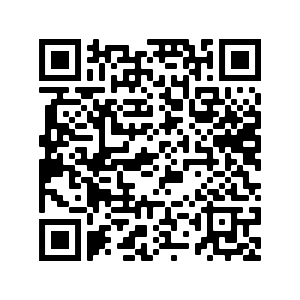 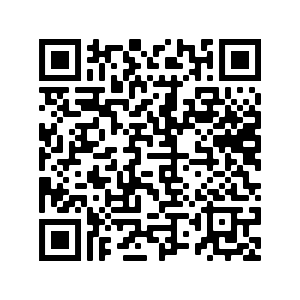 